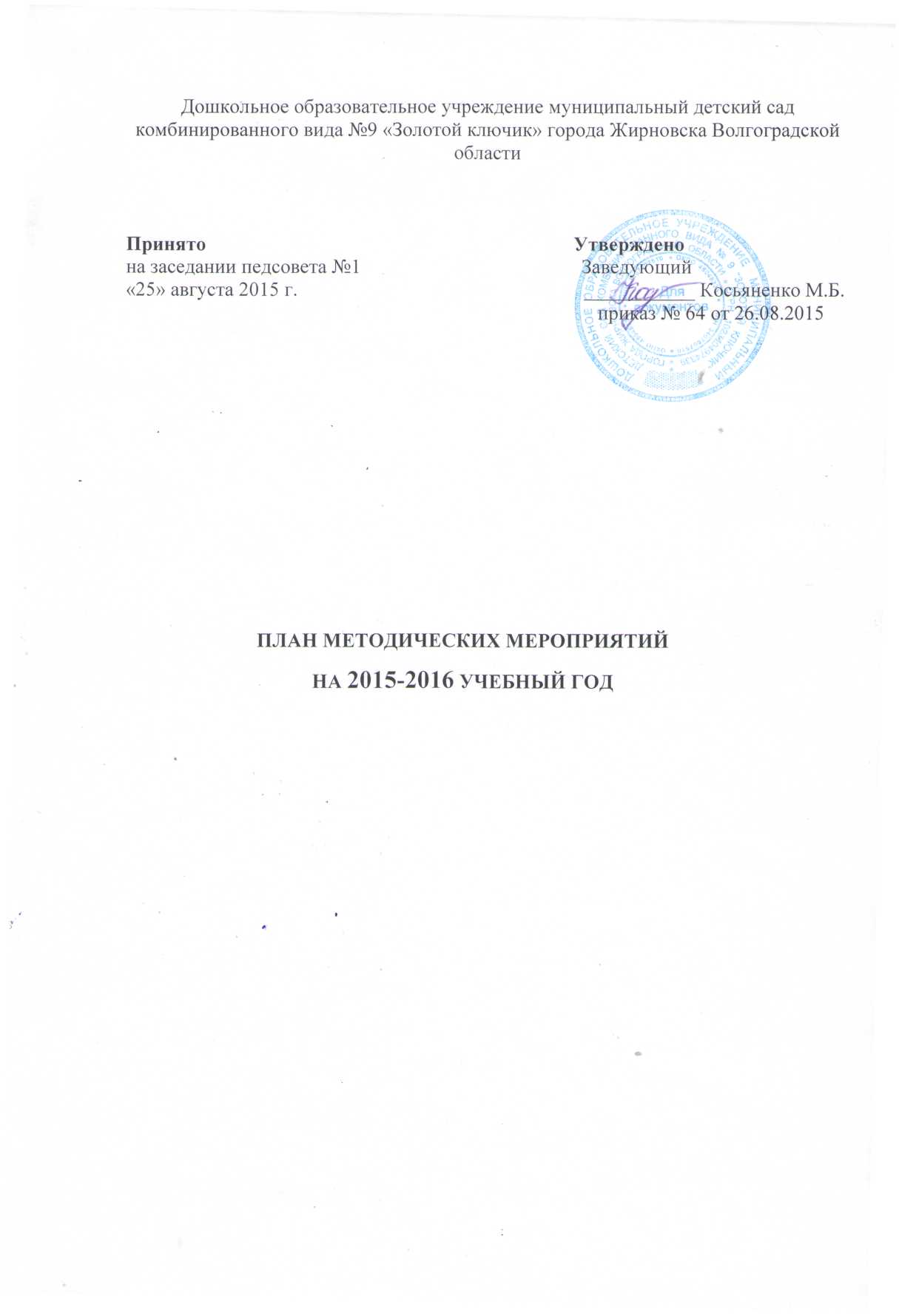 №Организационныеформы работыДатаСодержаниеУчастникиИтог участия1.Методическаяработа в ДОУ25.08.201526.11.201505.04.201631.05.2016февральмартапрельПедагогические советыПедагогический совет №1«Организация воспитательно-образовательной работы в 2015-2016 учебном году»Педагогический совет №2«Взаимодействие ДОУ и семьи в организации здоровьесберегающего пространства».Педагогический совет №3«Речевое развитие дошкольников: проблемы, пути, решения». Актуальность проблемы речевого развития детей дошкольного возраста»Речевое развитие в различных видах деятельностиСистема воспитательно-образовательной работы по развитию речи по ДОУ»Педагогический совет №4«Итоги воспитательно-образовательной работы в 2015-2016 учебном году»Педагогический час «Воспитателю о технологии общения с детьми и родителями»Конкурс«Лучшая дидактическая игра по развитию речи»Деловая игра «Семь ключей от мастерства»Конкурс «Помню я всегда о том, что нельзя шутить с огнем»Номинация «Макет»Номинация «Инфостенд»Номинация «Дидактическая игра»Номинация «Аппликация»Ткаченко И.В.педагогиТкаченко И.В.педагогиТкаченко И.В.педагогиВикулова Н.А.ПархоменкоН.А.Стрельцова В.И.Носачева Н.В.Дмитриева Г.Н.Менькова Е.А.Курочкина Н.И.Ткаченко И.В.Ткаченко И.В.педагогиТкаченко И.В.Курышова Н.НШароварова В.НЧванова В.Д.Горшкова Н.Ю.Лыскова С.ИНосачева Н.В.Дмитриева Г.Н.Калмыкова Н.В.Курышова Н.НШароварова В.НСтрельцова В.И.Вотинова М.А.Чванова В.Д.Ткаченко И.В.педагоги ДОУДимитрова Ю.А.Калмыкова Н.В.Курышова Н.НСтрельцова В.И.Чванова В.Д.Лыскова С.ИДмитриева Г.Н.ПархоменкоН.А.Шароварова В.НПротокол №1от25.08.2015Протокол №2 от 26.11.2015Протокол №3 от 05.04.2016Протокол №4 от 31.05.2016Протокол №1 от 16.02.2016Приказ №31 от 30.03.2016Приказ №39 от 25.04.2016Приказ №41а от 28.04.20161место2место3 место1 место2 место1 место1 место2 место2.Районные, региональные мероприятия для педагоговсентябрьоктябрьноябрьдекабрьянварьфевральмартапрельМетодсовет работников ОУ «Планирование работы на 2015-2016 учебный год»М/о музыкальных руководителей(1 раз в квартал)Семинар «Организация проектной деятельности в ДОУ в соответствии с ФГОС ДО (на базе ДОУ МДС №2 «Тополек»)Методическое объединение «Речевые уроки по развитию связной речи дошкольников»(на базе ДОУ МДС №9 «Золотой ключик»)Семинар «Обогащение игровой деятельности по ФГОС – одно из условий формирования личности ребенка (на базе ДОУ МДС №6 Кр.Яр)Тематическая проверка образовательной области «Познавательное развитие»Конкурс «Ярмарка педагогических идей»Межмуниципальный семинар «Новые педтехнологии и их эффективное использование в ДОУ» (на базе ДОУ МДС №9 г. Котово)Совещание «Поддержка детской инициативы и творчества»(на базе ДОУ МДС №9 «Золотой ключик»)Практический семинар «Организация сотворчества взрослых и детей при реализации ФГОС ДО» (на базе ДОУ МДС №9 «Золотой ключик»)Методическое объединение по программе «Социокультурные истоки»(на базе ДОУ МДС №2 «Тополек»)Областной форум «Образование – 2016»Конкурс «Воспитатель года -2016»районный уровень областной уровеньНеделя педмастерства «Опытно-эксперементальная деятельность с учетом ФГОС ДО» - открытые занятия«Как мы с Карлсоном шалили»«Вода, вода, кругом вода»«Шарики воздушные, ветерку послушные»«Песочные фантазии»Конкурс «Рейтинг ДОУ»Ткаченко И.В.Ткаченко И.В.Викулова Н.А.Ткаченко И.В.Дмитриева Г.Н.Димитрова Ю.А.Ткаченко И.В.Дмитриева Г.Н.Носачева Н.В.Косьяненко М.Б.Ткаченко И.В.Шароварова В.НСтрельцова В.И.Косьяненко М.Б.Ткаченко И.В.ПархоменкоН.А.Стрельцова В.И.Вотинова М.А.Калмыкова Н.В.Лемешкина Т.А.Лыскова С.И.Косьяненко М.Б.Ткаченко И.В.Калмыкова Н.В.Курышова Н.НСтрельцова В.И.Курочкина Н.И.Ткаченко И.В.Калмыкова Н.В.Вотинова М.А.Димитрова Ю.А.Носачева Н.В.Косьяненко М.Б.Ткаченко И.В.Протоколы заседанийСертификатПриказ №83 от 26.10.2015СертификатПриказ комитета по образованию №271 от 28.10.2015Грамота призераПриказ комитета по образованию №304 от 27.11.2015СертификатПриказ №98б от 29.12.2015Приказ №10а от 01.02.2016СертификатПриказ №33а от 12.04.2016Диплом за участиеприказ комитета по образованию №105 от 29.04.2016Грамота призераПриказ комитета по образованию№87 от 15.04.2016Грамота призераприказ комитета по образованию №147 от 20.06.20163.Городские,районные, мероприятия для детей и родителейКонкурс чтецов «Моя мамочка – лучшая на свете»«Веселые старты» в ФОКеАлиса Ш. (воспитатель Пархоменко Н.А.)Команда 8 детей(инстр. по ф/к Дмитриева Г.Н.)Грамота призераГрамота победителя